Northwest Region Nursing Strategic Roadmap FY19-21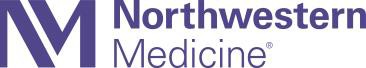 Deliver Exceptional CareQuality & Safety Exemplary Professional PracticeMinimize care variationAdopt and enculturate Safety AlwaysAchieve year over year improvement in quality performance and nurse sensitive outcomes in all settings throughout the continuum of care to achieve top decile performanceDeliver Exceptional CarePatient ExperienceExemplary ProfessionalPracticeAdvance the Patients First mission to achieve top decile patient engagement asdemonstrated by top quartile performance in “Likelihood to Recommend” (LTR) metric and supporting unit based metricsAdvance Medical Science and KnowledgeResearch/Evidence Based PracticeNew Knowledge and InnovationPromote, implement and disseminate nursing led inter-professional research and evidence based practiceCollaborate with NM partners on research and EBP to streamline efforts and maximize outcomesAdvance Medical Science and KnowledgeEducationStructural EmpowermentAdvance towards IOM standard of 80% BSN prepared nurses in the workforceEncourage advanced nursing degrees at the bedsideDevelop People, Culture and ResourcesEngagement Exemplary Professional Practice TransformationalLeadershipOutperform the national benchmark in nursing satisfactionAdvocate and support enculturation of the Relationship Based Care Professional Practice Model into the daily practiceRecruit and retain top talent of clinical nurses and practice partnersDevelop People, Culture and ResourcesGrowthStructural EmpowermentPromote a culture of lifelong learning as demonstrated through increased rates of professional nursing specialty certification and individualized professional development opportunitiesImprove fiscal stewardship through clinical nurse involvement in financial planning and resource utilization including staffingSupport professional growth through mentoring and succession planning within all levels of nursingDevelop People, Culture and ResourcesInvestments/IT InfrastructureNew Knowledge andInnovationsSupport nursing involvement in the innovative planning and implementation of technology workflow and space design to facilitate improved patient outcomeso Transition to Epic platformOptimize current technology: interoperability, EMR, and communicationDevelop People, Culture and ResourcesCommunity OutreachStructuralEmpowermentPromote nursing volunteer partnership in local and regional community healthcare andwellness initiatives that align with HealthyPeople 2020/2030 or United Nation’s Sustainable Development goals.